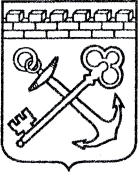 АДМИНИСТРАЦИЯ ЛЕНИНГРАДСКОЙ ОБЛАСТИКОМИТЕТ ПО СОХРАНЕНИЮ КУЛЬТУРНОГО НАСЛЕДИЯ ЛЕНИНГРАДСКОЙ ОБЛАСТИПРИКАЗ«___»____________2021 года                                                      №____________________										        г. Санкт-ПетербургОб утверждении границ зон охраны объекта культурного наследия регионального значения «Никольская часовня (деревянная)» по адресу: Ленинградская область, Подпорожский муниципальный район, Подпорожское городское поселение, дер. Гоморовичи, Ключевая, д. 18, режимов использования земель и требований к градостроительным регламентам в границах данных зонВ соответствии со статьями 3.1, 9.2, 16.1, 45.1 Федерального закона                          от 25 июня 2002 года № 73-ФЗ «Об объектах культурного наследия (памятниках истории и культуры) народов Российской Федерации», Положением о зонах охраны объектов культурного наследия (памятниках истории и культуры) народов Российской Федерации, утвержденным постановлением Правительства Российской Федерации от 12 сентября 2015 года № 972, ст. ст. 4, 10 областного закона Ленинградской области от 25 декабря 2015 года № 140-оз «О государственной охране, сохранении, использовании и популяризации объектов культурного наследия (памятников истории и культуры) народов Российской Федерации, расположенных на территории Ленинградской области», пунктами 2.1.2, 2.3.7 Положения о комитете по сохранению культурного наследия Ленинградской области, утвержденного постановлением Правительства Ленинградской области от 24 декабря 2020 года № 850, на основании проекта зон охраны объекта культурного наследия регионального значения «Никольская часовня (деревянная)», XVIII в., расположенного по адресу: Ленинградская область, Подпорожский муниципальный район, Подпорожское городское поселение,                                дер. Гоморовичи, Ключевая, д. 18, выполненного ООО «Темпл Групп» в 2020 г. (шифр 2020/ПЗО-28), положительного заключения государственной историко-культурной экспертизы проекта зон охраны, выполненной аттестованными экспертами: Мильчиком М.И. (приказ Министерства культуры Российской Федерации от 27 февраля 2019 года № 219), Гуляевым В.Ф. (приказ Министерства культуры Российской Федерации от 17 июля 2019 года № 997), Штиглиц М.С. (приказ Министерства культуры Российской Федерации от 01 апреля 2020 года № 419),п р и к а з ы в а ю:1. Утвердить границы зон охраны объекта культурного наследия регионального значения «Никольская часовня (деревянная)» по адресу: Ленинградская область, Подпорожский муниципальный район, Подпорожское городское поселение,                        дер. Гоморовичи, Ключевая, д. 18, согласно приложению № 1 к настоящему приказу. 2. Утвердить режимы использования земель и требования к градостроительным регламентам в границах зон охраны объекта культурного наследия регионального значения «Никольская часовня (деревянная)» по адресу: Ленинградская область, Подпорожский муниципальный район, Подпорожское городское поселение,                        дер. Гоморовичи, Ключевая, д. 18, согласно приложению № 2 к настоящему приказу.3. Отделу по осуществлению полномочий Ленинградской области в сфере объектов культурного наследия:- обеспечить внесение сведений об утвержденных зонах охраны объекта культурного наследия регионального значения «Никольская часовня (деревянная)» по адресу: Ленинградская область, Подпорожский муниципальный район, Подпорожское городское поселение, дер. Гоморовичи, Ключевая, д. 18, в единый государственный реестр объектов культурного наследия (памятников истории и культуры) народов Российской Федерации;- направить сведения об утвержденных зонах охраны объекта культурного наследия регионального значения «Никольская часовня (деревянная)» по адресу: Ленинградская область, Подпорожский муниципальный район, Подпорожское городское поселение, дер. Гоморовичи, Ключевая, д. 18, в федеральный орган исполнительной власти, уполномоченный Правительством Российской Федерации на осуществление государственного кадастрового учета, государственной регистрации прав, ведение Единого государственного реестра недвижимости и предоставление сведений, содержащихся в Едином государственном реестре недвижимости, его территориальные органы в срок и в порядке, установленные действующим законодательством;- направить копию настоящего приказа в соответствующий орган местного самоуправления городского округа или муниципального района, на территории которого расположены зоны охраны объекта культурного наследия, для размещения в информационной системе обеспечения градостроительной деятельности.4. Убытки лицам, указанным в пункте 2 статьи 57.1 Земельного кодекса Российской Федерации, возмещаются в срок, установленный частью 11 статьи 57.1 Земельного кодекса Российской Федерации.5. Убытки лицам, указанным в пункте 2 статьи 57.1 Земельного кодекса Российской Федерации, возмещаются органом, указанным в пункте 3 части 8 статьи 57.1 Земельного кодекса Российской Федерации.6. Контроль за исполнением настоящего приказа оставляю за собой.7. Настоящий приказ вступает в силу со дня его официального опубликования.Подготовил:Главный специалист отдела по осуществлению полномочий Ленинградской области в сфере объектов культурного наследия департамента государственной охраны, сохранения                                   и использования  объектов культурного наследия комитета по культуре Ленинградской области_____________________________ И.Е. ЕфимоваСогласовано:Начальник отдела по осуществлению полномочий Ленинградской области в сфере объектов культурного наследия департамента государственной охраны, сохранения и использования объектов культурного наследия комитета по культуре Ленинградской области_____________________________ С.А. ВолковаНачальник сектора судебного и административного производства департамента государственной охраны, сохранения и использования объектов культурного наследия комитета по культуре Ленинградской области______________________________Ю.И. ЮрутьОзнакомлен:Начальник отдела по осуществлению полномочий Ленинградской области в сфере объектов культурного наследия департамента государственной охраны, сохранения и использования объектов культурного наследия комитета по культуре Ленинградской области_____________________________ С.А. ВолковаРежимы использования земель и требования к градостроительным регламентам в границах зон охраны объекта культурного наследия регионального значения «Никольская часовня (деревянная)» по адресу: Ленинградская область, Подпорожский муниципальный район, Подпорожское городское поселение, дер. Гоморовичи, Ключевая, д. 18ОСНОВНЫЕ ПОЛОЖЕНИЯ. 1.1.	Настоящими режимами использования земель в границах зон охраны объекта культурного наследия устанавливаются требования по использованию земель при осуществлении градостроительной, хозяйственной и иной деятельности. 1.2.	 Любая градостроительная, хозяйственная и иная деятельность в границах Зон охраны осуществляется исходя из презумпции сохранности объектов культурного наследия, а также ценных элементов планировочной и ландшафтно-композиционной структуры.1.3. В случае изменения границ территории объекта (выявленного объекта) культурного наследия на территории, исключенной из указанных границ, устанавливается режим использования земель той зоны охраны объектов культурного наследия, в границах которой расположена территория, исключенная из границ соответствующего объекта культурного наследия (выявленного объекта) культурного наследия.1.4.	Утверждённые границы зон охраны объекта культурного наследия, режимы использования земель и градостроительные регламенты обязательно учитываются и отображаются в документах территориального планирования, правилах землепользования и застройки, документации по планировке территории (в случае необходимости в указанные документы вносятся изменения в установленном порядке).1.5.	Соблюдение режимов использования земель и градостроительных регламентов в границах зон охраны объектов культурного наследия является обязательным при осуществлении градостроительной, хозяйственной и иной деятельности. Отклонение от установленных в границах зон охраны объектов культурного наследия режимов использования земель и градостроительных регламентов не допускается.РЕЖИМЫ ИСПОЛЬЗОВАНИЯ ТЕРРИТОРИИ И ТРЕБОВАНИЯ К ГРАДОСТРОИТЕЛЬНЫМ РЕГЛАМЕНТАМ В ГРАНИЦАХ ТЕРРИТОРИЙ ЗОН ОХРАНЫРаздел 1. РЕЖИМЫ ИСПОЛЬЗОВАНИЯ ТЕРРИТОРИИ  И ТРЕБОВАНИЯ К ГРАДОСТРОИТЕЛЬНЫМ РЕГЛАМЕНТАМ В ГРАНИЦАХ ЗОНЫ ОХРАНЯЕМОГО ЛАНДШАФТА (ЗОЛ).1. Запрещено:Строительство    объектов     капитального     строительства.Установка ограждений высотой более 1,2 м, установка любых ограждений из современных материалов (в том числе из металлической и пластиковой сетки, металлического профилированного листа, поликарбоната) и материалов, нехарактерных исторически для данной территории (кирпич, камень), металл. Изменение основных характеристик ландшафта, в том числе рельефа, геологической структуры (замена грунта), гидрологического режима территории, за исключением случаев сохранения и восстановления (регенерации) природной среды объекта (объектов) культурного наследия.Изменение композиционной структуры ландшафта: открытое пространство (поле) с единственным композиционным акцентом – объектом культурного наследия. Размещение рекламных конструкций.Размещение автостоянок.Разрешено: Благоустройство в части ремонта и реконструкции инженерных сетей, дорожек, устройства наружного освещения, установки оборудования для санитарного содержания территории, оборудования мест отдыха при условии сохранения композиционной структуры ландшафта: открытое пространство (поле) с единственным композиционным акцентом – объектом культурного наследия, характера рельефа территории, и существующих высотных отметок. Реконструкция существующей сети электропередач, прокладка подземных коммуникаций, ведение сельскохозяйственной деятельности при условии сохранения рельефа территории, включая высотные отметки и открытый характер рельефа. Проведение вырубок самосевной растительности, проведение мероприятий по сохранению и восстановлению элементов ландшафта, особенностей рельефа; обеспечение экологических условий сохранения ландшафта.Проведение работ по стабилизации рельефа, выполнение противоэрозионных мероприятий.Проведение  необходимых  мелиоративных  работ.Возведение временных строений, сооружений с соблюдением следующих условий: максимальная площадь - 6 кв. м; высота - 3,5 м, архитектурный облик – не акцентный; стилистически нейтральный, либо стилизованный на основе примеров исторической деревянной архитектуры.Размещение отдельно стоящих информационных конструкций максимальными габаритами 1,2х1,7 м, не перекрывающих обзор объекта культурного наследия и окружающего природного ландшафта.Работы по ремонту дорог, устройству нового покрытия, установке дорожных знаков при условии сохранения трассировки и перепадов высот на протяжении трассы и на прилегающих участках. Допускается незначительное – до 0,5 м – изменение высотных отметок, обусловленное конструктивными особенностями дорожного покрытия. Проведение археологических полевых работ.3. Требования к градостроительным регламентам в границах ЗОЛ3.1. Максимальные габариты информационного поля информационной конструкции: ширина – 1,2 м; высота – 1,7 м.3.2. Максимальная высота ограждения – 1,2 м. 3.3. Нейтрализация диссонирующих характеристик существующего павильона автобусной остановки  с помощью замены цветового решения на менее акцентное или обшивки фасадов деревом или древесно-полимерным композитом приглушенных естественных тонов.Раздел 2. РЕЖИМЫ ИСПОЛЬЗОВАНИЯ ТЕРРИТОРИИ И ТРЕБОВАНИЯ К ГРАДОСТРОИТЕЛЬНЫМ РЕГЛАМЕНТАМ В ГРАНИЦАХ ТЕРРИТОРИЙ ЗОНЫ РЕГУЛИРОВАНИЯ ЗАСТРОЙКИ ЗРЗ-1Запрещается: Изменение максимальной высотной отметки участка более чем на 0,5 м.Создание сплошного фронта застройки.Строительство зданий с высотной отметкой, превышающей 5 м.Применение объёмно-пространственных и архитектурных решений, нарушающих фоновое, неакцентное положение застройки зоны по отношению к объекту культурного наследия.Использование кровельных покрытий ярких цветов. Установка глухих ограждений высотой более 1,5 м, установка любых ограждений высотой более 1,8 м и любых ограждений из современных материалов, в том числе из металлической и пластиковой сетки, металлического профилированного листа, поликарбоната) и материалов, нехарактерных исторически для данной территории (кирпич, камень), металл (за исключением ограждений для содержания животных: вольеров, птичников и т.п.). Разрешается:Строительство и реконструкция зданий и сооружений (в том числе, хозяйственных построек) при условии соблюдения требований к градостроительным регламентам в границах территории ЗРЗ-1. Установка деревянных ограждений высотой до 1,8 м. Реконструкция существующей сети электропередач, прокладка подземных коммуникаций, благоустройство территории, хозяйственная деятельность в соответствии с назначением участка 3. Требования к градостроительным регламентам в границах территории ЗРЗ-1. 3.1. Максимальная высота глухих ограждений – 1,5 м, светопрозрачных ограждений – 1,8 м, материал ограждений – дерево.3.2. Характер застройки – дискретный.3.3. Площадь застройки участка не более 15% (285 м2 на площадь зоны).3.4. Использование традиционных конфигураций  кровель: двускатные с уклоном 25-35 градусов (допускается использование односкатных кровель для хозяйственных построек высотой до 3 м).3.5.  Материал отделки фасадов: открытый сруб, отделка доской или древесно-полимерным композитом.3.6.	Высотные отметки конька для зданий и сооружений (включая хозяйственные постройки под двускатными кровлями) - не выше 5 м.3.7. Максимальные высотные отметки для построек под односкатными кровлями – не выше 3 м.Раздел 3. РЕЖИМЫ ИСПОЛЬЗОВАНИЯ ТЕРРИТОРИИ И ТРЕБОВАНИЯ К ГРАДОСТРОИТЕЛЬНЫМ РЕГЛАМЕНТАМ В ГРАНИЦАХ ТЕРРИТОРИЙ ЗРЗ-2.1 и ЗРЗ-2.2.1. Запрещается: Создание сплошного фронта застройки. Повышение максимальной высотной отметки участка более чем на 0,5 м.Установка ограждений высотой более 2 м, установка глухих ограждений высотой более 1,5  м.Применение объёмно-пространственных и архитектурных решений, нарушающих роль объекта культурного наследия «Никольская часовня (деревянная)», XVIII в. как акцента (в том числе, устройство башен, эркеров, шатровых завершений).Применение на фасадах и ограждениях материалов и фактур отделки, нарушающих роль объекта культурного наследия «Никольская часовня (деревянная)», XVIII в. как акцента (в том числе, сплошное цветное остекление, валунная кладка и её имитация, крупноразмерные панели вентфасадов).  Применение на фасадах и ограждениях цветовых решений, нарушающих роль объекта культурного наследия «Никольская часовня (деревянная)», XVIII в. как акцента (сайдинг и кровельные покрытия ярких цветов, ограждения из профлиста ярких цветов или оцинкованного неокрашенного металла).  Разрешается:Ремонт и реконструкция существующих дорог, устройство въездов на участки.Прокладка коммуникаций подземным способом, проведение к участкам воздушной  линии электропередач, ремонт и реконструкция существующей линии электропередач. Благоустройство территории, хозяйственная деятельность в соответствии с назначением участков.Строительство и реконструкция зданий и сооружений, включая хозяйственные постройки, с соблюдением требований к градостроительным регламентам в границах территорий ЗРЗ-2.1 и ЗРЗ-2.2. 3. Требования к градостроительным регламентам в границах территорий ЗРЗ-2.1 и ЗРЗ-2.2.3.1. Дискретный характер застройки.3.2. Крыши традиционных конфигураций: двускатные, вальмовые, полувальмовые, с мезонинами  (допускается использование односкатных кровель для построек высотой до 3 м).3.3. Максимальная высотная отметка конька 7,5 м (за исключением построек под односкатными кровлями).3.4. Максимальная высотная отметка для построек под односкатными кровлями – 3 м.3.5. Максимальная высота ограждения: 2 м для светопрозрачных ограждений, 1,5 м – для глухих ограждений. Заместитель Председателя Правительства Ленинградской области – председатель комитета по сохранению культурного наследияВ.О. ЦойПриложение № 1к приказу комитета по сохранению культурного наследия Ленинградской областиот «___»________2021 г. №__________Границы зон охраны объекта культурного наследия регионального значения «Никольская часовня (деревянная)» по адресу: Ленинградская область, Подпорожский муниципальный район, Подпорожское городское поселение,                дер. Гоморовичи, Ключевая, д. 18Карта (схема) границ зон охраны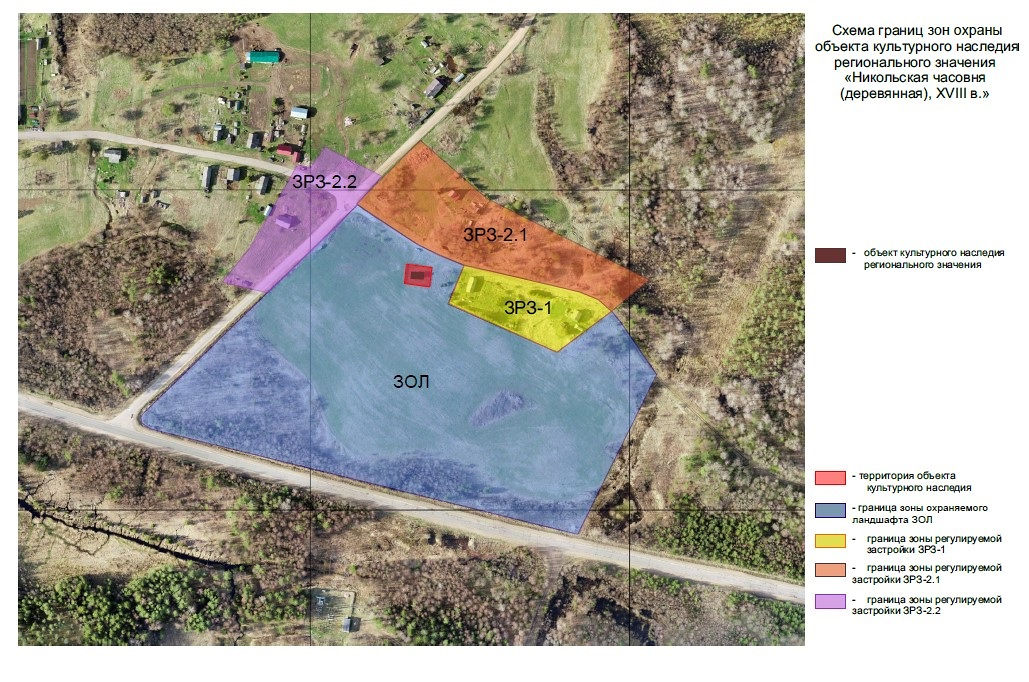 Описание границ и координаты характерных (поворотных) точек границ зоны охраняемого природного ландшафта (ЗОЛ) объекта культурного наследия регионального значения «Никольская часовня (деревянная)» по адресу: Ленинградская область, Подпорожский муниципальный район, Подпорожское городское поселение, дер. Гоморовичи, Ключевая, д. 18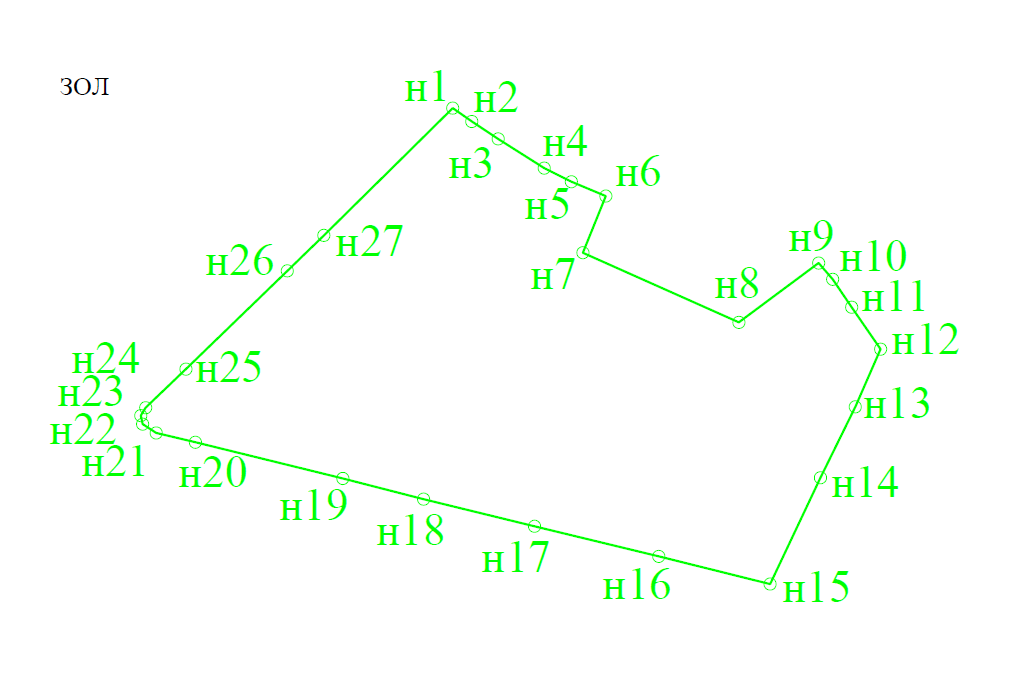 Описание границ и координаты характерных (поворотных) точек границ зоны регулирования застройки и хозяйственной деятельности ЗРЗ-1 объекта культурного наследия регионального значения «Никольская часовня (деревянная)» по адресу: Ленинградская область, Подпорожский муниципальный район, Подпорожское городское поселение, дер. Гоморовичи, Ключевая, д. 18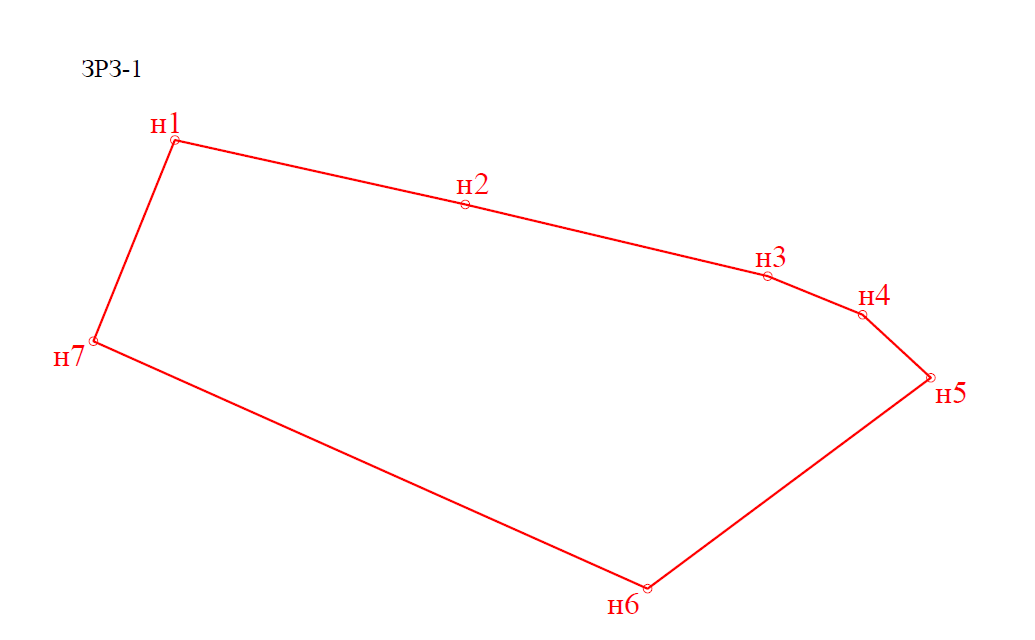 Описание границ и координаты характерных (поворотных) точек границ зоны регулирования застройки и хозяйственной деятельности ЗРЗ-2.1 объекта культурного наследия регионального значения «Никольская часовня (деревянная)» по адресу: Ленинградская область, Подпорожский муниципальный район, Подпорожское городское поселение, дер. Гоморовичи, Ключевая, д. 18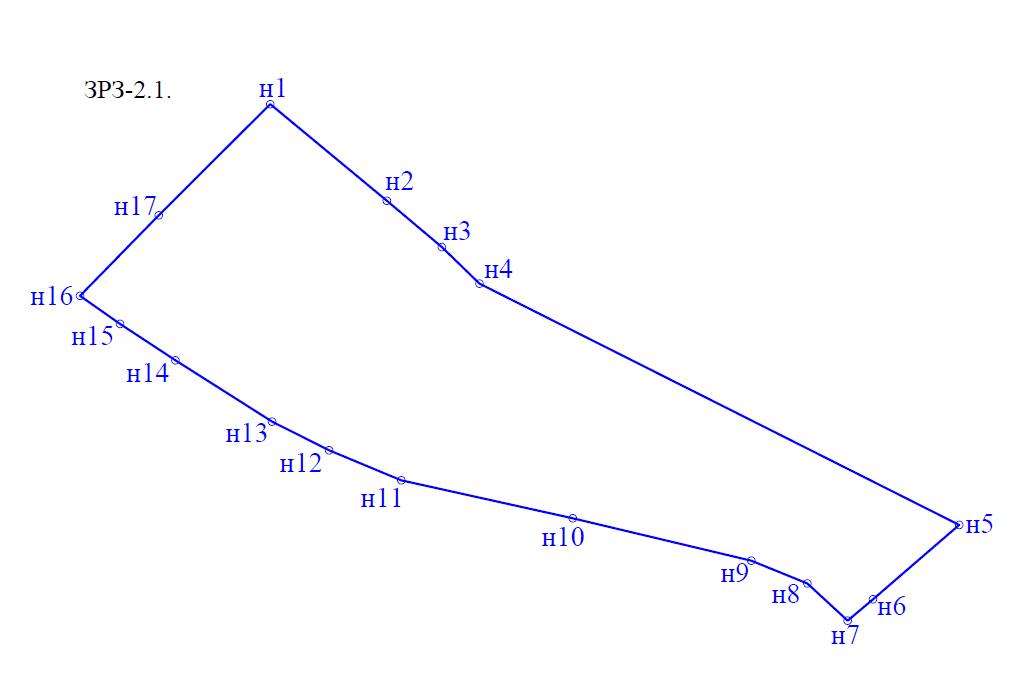 Описание границ и координаты характерных (поворотных) точек границ зоны регулирования застройки и хозяйственной деятельности ЗРЗ-2.2 объекта культурного наследия регионального значения «Никольская часовня (деревянная)» по адресу: Ленинградская область, Подпорожский муниципальный район, Подпорожское городское поселение, дер. Гоморовичи, Ключевая, д. 18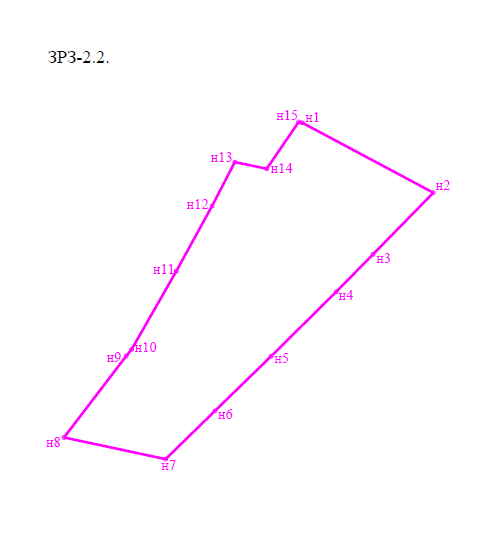 Границы зон охраны объекта культурного наследия регионального значения «Никольская часовня (деревянная)» по адресу: Ленинградская область, Подпорожский муниципальный район, Подпорожское городское поселение,                дер. Гоморовичи, Ключевая, д. 18Карта (схема) границ зон охраныОписание границ и координаты характерных (поворотных) точек границ зоны охраняемого природного ландшафта (ЗОЛ) объекта культурного наследия регионального значения «Никольская часовня (деревянная)» по адресу: Ленинградская область, Подпорожский муниципальный район, Подпорожское городское поселение, дер. Гоморовичи, Ключевая, д. 18Описание границ и координаты характерных (поворотных) точек границ зоны регулирования застройки и хозяйственной деятельности ЗРЗ-1 объекта культурного наследия регионального значения «Никольская часовня (деревянная)» по адресу: Ленинградская область, Подпорожский муниципальный район, Подпорожское городское поселение, дер. Гоморовичи, Ключевая, д. 18Описание границ и координаты характерных (поворотных) точек границ зоны регулирования застройки и хозяйственной деятельности ЗРЗ-2.1 объекта культурного наследия регионального значения «Никольская часовня (деревянная)» по адресу: Ленинградская область, Подпорожский муниципальный район, Подпорожское городское поселение, дер. Гоморовичи, Ключевая, д. 18Описание границ и координаты характерных (поворотных) точек границ зоны регулирования застройки и хозяйственной деятельности ЗРЗ-2.2 объекта культурного наследия регионального значения «Никольская часовня (деревянная)» по адресу: Ленинградская область, Подпорожский муниципальный район, Подпорожское городское поселение, дер. Гоморовичи, Ключевая, д. 18Границы зон охраны объекта культурного наследия регионального значения «Никольская часовня (деревянная)» по адресу: Ленинградская область, Подпорожский муниципальный район, Подпорожское городское поселение,                дер. Гоморовичи, Ключевая, д. 18Карта (схема) границ зон охраныОписание границ и координаты характерных (поворотных) точек границ зоны охраняемого природного ландшафта (ЗОЛ) объекта культурного наследия регионального значения «Никольская часовня (деревянная)» по адресу: Ленинградская область, Подпорожский муниципальный район, Подпорожское городское поселение, дер. Гоморовичи, Ключевая, д. 18Описание границ и координаты характерных (поворотных) точек границ зоны регулирования застройки и хозяйственной деятельности ЗРЗ-1 объекта культурного наследия регионального значения «Никольская часовня (деревянная)» по адресу: Ленинградская область, Подпорожский муниципальный район, Подпорожское городское поселение, дер. Гоморовичи, Ключевая, д. 18Описание границ и координаты характерных (поворотных) точек границ зоны регулирования застройки и хозяйственной деятельности ЗРЗ-2.1 объекта культурного наследия регионального значения «Никольская часовня (деревянная)» по адресу: Ленинградская область, Подпорожский муниципальный район, Подпорожское городское поселение, дер. Гоморовичи, Ключевая, д. 18Описание границ и координаты характерных (поворотных) точек границ зоны регулирования застройки и хозяйственной деятельности ЗРЗ-2.2 объекта культурного наследия регионального значения «Никольская часовня (деревянная)» по адресу: Ленинградская область, Подпорожский муниципальный район, Подпорожское городское поселение, дер. Гоморовичи, Ключевая, д. 18Приложение № 2к приказу комитета по сохранению культурного наследия Ленинградской областиот «___»________2021 г. №__________